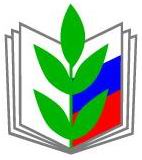 УТВЕРЖДЕНна заседании ПрезидиумаХарабалинской территориальной  организации Профсоюза  работников образования и науки17 февраля 2017 г.ПУБЛИЧНЫЙ ОТЧЁТХарабалинской территориальной  организацииПрофсоюза работников народного образованияи науки Российской Федерацииза 2016 год   Цели, задачи и принципы деятельности  районной  профсоюзной организации  базируются на действующем законодательстве, соответствуют основным требованиям Устава Профсоюза работников народного образования и науки РФ,   Положению  районной организации Профсоюза работников народного образования и науки РФ.I.	ОБЩАЯ ХАРАКТЕРИСТИКА ОРГАНИЗАЦИИ.СОСТОЯНИЕ ПРОФСОЮЗНОГО ЧЛЕНСТВА    По итогам 2016 года  Харабалинская территориальная  организация Профсоюза работников образования и науки объединяет 26 первичных профсоюзных организаций, в том числе 14 – общеобразовательные организации  9 – дошкольные организации, 1 – дополнительного образования и 2 – профсоюзные организации, находящиеся на профобслуживании районной организации работников образования.   Общий охват профсоюзным членством составляет 82%. В таких первичных профсоюзных организациях как МБОУ «СОШ с.Сасыколи им.Г.Г,Коноплева», МБОУ «СОШ с. Тамбовки», МКОУ «ООШ с. Лапас», МБДОУ «Детский сад «Колокольчик» с .Тамбовки,  МБДОУ «Детский сад «Золотая рыбка» с. Речное, МБДОУ «Детский сад «Зернышко» с.Кочковатки », МБДОУ «Солнышко» с. Заволжье, МБДОУ «Детский сад «Колобок» с.Хошеутово»   имеют  100% профсоюзное членство.      Стабильно высоким (80-90 %) остаётся уровень охвата профсоюзным членством в  первичных организациях профсоюза МБОУ « СОШ 1 г .Харабали им.М.А.Орлова», МБОУ  «СОШ № 2 г. Харабали», МБОУ «ООШ №4г.Харабали», МБОУ «ООШ с. Кочковатки», МБОУ «СОШ с .Вольное». МБОУ «СОШ с.Заволжское», центре дополнительного воспитания и образования г .Харабали. Произошло увеличение профчленства в МБОУ « СОШ №3 г.Харабали», МБОУ « СОШ с. Селитренное им.Е.Лосевой»   Несмотря на это, положительная динамика по основным показателям незначительна.  Остаются малочисленными  первичные профсоюзные организации в детских садах г. Харабали.  50% работающих объединяют  первичные профсоюзные организации  МБОУ СОШ с. Речное, МБОУ ОШ с. Михайловки   В течение года принято в Профсоюз  9 человек,  выбыло  по собственному желанию 2 человека.II.	ОРГАНИЗАЦИОННОЕ УКРЕПЛЕНИЕ ПРОФСОЮЗА   Работа районного комитета Профсоюза проводилась в соответствии с планом основных мероприятий на 2016 год, утверждённым постановлением Президиума 16 января 2016 г., протокол № 1.   В соответствии с установленными нормами и планом работы проведены заседания выборных коллегиальных органов районной организации Профсоюза: 2 заседания Совета районного комитета, 10 заседаний Президиума, на которых рассмотрено  32 вопроса. По рассматриваемым вопросам вырабатывались  решения, постановления в поддержку конкретных предложений вышестоящих органов, рекомендации первичным профсоюзным организациям.      Районная организация Профсоюза активно принимала участие во всех акциях, конкурсах, мониторингах, а также была организатором и соучредителем  проводимых мероприятий разного уровня.2016 год – Год правовой культуры. Комитет районной профсоюзной организации активно использовал этот год для повышения уровня  правовых знаний профактива и руководителей образовательных организаций.В этой связи райком совместно с управлением образования МО «Харабалинский район» провел:-в марте  совещание руководителей образовательных учреждений и председателей первичек по вопросам применения норм трудового законодательства при оптимизации в ОУ и созданию в учреждениях безопасных условий труда;- в ноябре проведено совещание для  председателей первичек по вопросам  специальной оценки  условий труда, об изменениях в трудовом законодательстве и действиях учреждений, территориальной и первичных профсоюзных организаций по внесению изменений в сведения содержащихся в едином государственном реестре юридических лиц (ЭГРЛ) в соответствии с вновь утвержденным общероссийским классификатором видов экономической деятельности (ОКВЭД);- встречи с молодыми специалистами по разъяснению основ трудового законодательства, предоставлению социальных гарантий и льгот педагогическим работникам. Это информация помогает молодым специалистам при трудоустройстве реализовать свое право на получение социальной поддержки, предусмотренной для них на разных уровнях.Комитет организации профсоюза организовал участие 10 первичных профсоюзных организаций в общероссийской тематической проверке «Соблюдение трудового законодательства при заключении и изменении трудовых договоров с работниками образовательных организаций». С 1 марта по 1 апреля проверкой было охвачено 10  учреждений. В общей сложности  проверено 123 трудовых договора и столько же трудовых книжек. По итогам проверки выявленные  нарушения были устранены. Немаловажным направлением правозащитной деятельности профсоюза является регулирование социально-трудовых отношений в рамках социального партнерства. Колдоговорной компанией охвачено 100%  первичных профсоюзных организаций.В год правовой культуры райком Профсоюза распространил материалы обкома профсоюза:- в марте 2016 года – о новых нормативно-правовых актах по охране труда и практике работы образовательных учреждений области по обеспечению  безопасных условий труда и профилактике профзаболеваний;- в ноябре - по вопросам трудовых отношений и порядке проведения проверок соблюдения работодателями трудового законодательства в системе образования.Для организации работы на местах, информационными материалами обеспечены 26 первичек, председатель Молодежного Совета, что позволяет работодателям и профсоюзному активу знать нормативные документы и принимать совместные меры по организации работы в соответствии с требованием законодательства. Работники аппарата областной организации ежедневно оказывали консультации по вопросам оплаты труда, досрочного назначению пенсии, порядку увольнения по сокращению штата, наложения дисциплинарных взысканий, распределению учебной нагрузки, предоставлению педработникам дополнительных льгот и гарантий, отпусков. Количество устных обращений  в райком  Профсоюза  составило более 100 человек.В целях широкого информирования работников образования, повышения их юридической грамотности в образовательных учреждениях области в 2016 году продолжали и совершенствовали свою работу 10 профсоюзных кружков по правовой тематике, были проведены интересные мероприятия: МБОУ « СОШ№2 г.Харабали»- выступление на педсоветае ОУ:  «Аттестация педкадров как фактор развития профессиональной карьеры». МБДОУ детский сад№ «Солнышко» -«Что мы знаем о  своих правах»,  детский сад №6 «Ручеек»- «Зачем педагогу нужен эффективный контракт?», составлены графики мероприятий, открыты рубрики по правовым знаниям на сайтах ОУ.  В отчетном году областной комитет профсоюза предложил новую форму работы по обеспечению правовыми знаниями педагогов. Это вебинары для всех ОУ. Уже  после  первого такого вебинара было много позитивных отзывов.Комитет районной организации Профсоюза считает, что проведение конкурсов и смотров способствует как профессиональному росту педагогов, так и созданию творческой обстановки в коллективах. В связи с этим председатель комитета районной организации Профсоюза, в составе оргкомитетов и жюри, активно поддерживает проведение районного конкурса профессионального мастерства на получение гранта главы администрации МО « Харабалинский район». 5 лучших учителей района получили грант в размере 15 тысяч рублей. Комитет районной организации профсоюза является организатором профсоюзных конкурсов. Так в текущем 2016 году проведены конкурсы:- на лучший видеоролик «Профсоюз в действии»;- на лучшую первичную профсоюзную организацию по мотивации профсоюзного членства- на лучшего председателя первичной профсоюзной организации  Профсоюза по итогам 2016 года Победителями этих конкурсов стали:- в конкурсе видеороликов –МБОУ «СОШ с. Сасыколи им.Г.Г.Коноплева» на лучшую первичную профсоюзную организацию по мотивации профсоюзного членства  – МБОУ « СОШ с.Тамбовки.» Лучшим председателем районной организации Профсоюза признана Уразгалиева К.Т. председатель первичной профсоюзной организации МБОУ « СОШ с. Тамбовки».В 2016 году комитет районной организации Профсоюза продолжил целенаправленную работу по созданию системы в обучении профсоюзного актива.    Обучающие семинары проведены:- с председателями  первичных организаций Профсоюза;- с  председателями и членами ревизионных комиссий территориальной и первичных профорганизаций;- с председателем районного Молодежного Совета;.О практике работы профорганизаций Профсоюза в области регулярно сообщает сайт обкома профсоюза работников образования, который регулярно расширяет правовую грамотность членов профсоюза. Знакомит с лучшей практикой профсоюзной деятельности всех регионов России и газета Общероссийского Профсоюза образования «Мой профсоюз». В 2016 году 26 первичных организации и территориальная организация выписывали эту газету, наиболее актуальные темы обсуждали на заседаниях профкомов, занятиях профсоюзных кружков.     С 1 сентября в образовательные учреждения района пришли работать 2  молодых  специалиста,  в течение месяца все вступили в профессиональный союз и им из средств районной профсоюзной организации произведена единоразовая выплата в размере 500 рублей каждому. При активном участии всех председателей районной организации   Профсоюза в рамках августовской конференции   проведено расширенное заседание   Совета председателей по теме «Информационное пространство учителя». Районный комитет Профсоюза командировал в течение года 8 членов профсоюза в Новомихайловский и Марий Эл на Всероссийский тренинг-лагерь, Астрахань на Молодежный   форум. Руководитель ОУ МБОУ СОШ №2 Садовникова О.В. приняла участие в работе пленарного заседания комитета областной организации Профсоюза по теме «  Профессиональный стандарт педагога», в течение года 3 председателя первичек награждены Почетными грамотами областной организации Профсоюза. В отчетном году районный комитет Профсоюза сохранил все виды социальной поддержки, которые постепенно вводились за счет средств районной организации с 2012 года. Так в течение года райкомом Профсоюза осуществлены:- единовременная выплата молодым специалистам, которые впервые пришли работать в образовательные учреждения  членам профсоюза -  родителям, чьи дети впервые пошли в школу, вручены подарки первоклассникам- обучение за счет средств районной организации Профсоюза   уполномоченных (доверенных) лиц по вопросам охраны труда;- первичные профсоюзные организации, в которых членство в Профсоюзе составляет 80 и более процентов   получают денежное вознаграждение по итогам года.Эти меры адресной социальной поддержки заметно стабилизировали деятельность районной организации Профсоюза. Об этом говорят такие факты как: число профорганизаций с численностью более 70% выросло. В строгом соответствии с Уставом Профсоюза, райком обеспечивал свою внутрисоюзную деятельность. В течение года проведено:-2 заседания Совета председателей ППО, на которых были рассмотрены плановые и организационные вопросы- 10  заседаний президиума районной организации профсоюза. На рассмотрение членов президиума было вынесены вопросы о соблюдении прав и гарантий педработников образования  при оптимизации в ОУ, охраны труда, сокращении отчетности учителей, участии в акциях профсоюза, правовой грамотности педагога. За отчетный год на президиуме сделан анализ деятельности   первичных организаций по таким направлениям работы как:- по мотивации профсоюзного членства в МБОУ « СОШ с.Речное» - об организации наставничества   МКОУ « ООШ с.Лапас»- по организационно-уставной деятельности МБОУ « СОШ с.Вольное»- по обеспечению безопасных условий труда МБОУ «ООШ с.Кочковатки»Работа комитета и президиума районной организации профсоюза осуществлялась на основе годового планирования и плана мероприятий по подготовке  и проведению  областных и районных мероприятий. Вся работа протоколировалась.В течение отчетного года 52 наиболее активных членов Профсоюза, в том числе председатели  первичных организаций награждены Почетными  грамотами и благодарностями  районной организации Профсоюза.По ходатайству райкома в Книгу Почета областной организации Профсоюза образования и науки в 2016 году внесен:-Демесинов Мулхайдар Нурданович – учитель информатики МБОУ СОШ №1 за многолетнюю и плодотворную работу в Харабалинской территориальной организации профсоюза работников образования  и науки.Востребованными на всем протяжении отчётного периода являлись консультации по вопросам выполнения  коллективного  договора, трудового законодательства, оплаты труда, организационной работы в первичной профсоюзной организации, охраны труда, а также молодёжной политики профсоюзов и мотивации профсоюзного членства.В первичные профсоюзные организации направлены методические рекомендации по вопросам: «Осуществление общественного контроля за соблюдением законодательства о труде при оформлении трудовых отношений, предоставлении отпусков», «Осуществление общественного контроля за соблюдением законодательства при ведении трудовых книжек работников», «Соблюдение законодательства о труде при применении дисциплинарных взысканий», по мотивации профсоюзного членства, по планированию работы и делопроизводству профсоюзного комитета. III.	ПРАВОЗАЩИТНАЯ ДЕЯТЕЛЬНОСТЬ ПРОФСОЮЗА  Главными задачами правозащитной работы в 2016 году были: осуществление профсоюзного контроля за соблюдением норм трудового законодательства и восстановление нарушенных социально трудовых прав работников образования.   В отчётном периоде внештатным правовым инспектором труда и председателями профсоюзных организаций было проведено 27 проверок работодателей по таким вопросам, как: трудовой договор; составление  графиков отпусков; заключение дополнительных соглашений к трудовому договору; письменное ознакомление с тарификацией, сокращение штатов в ОУ , коллективных договоров.                На заседаниях выборных профсоюзных органов рассматривались вопросы согласования нормативных правовых и локальных нормативных актов  о соблюдении трудового законодательства в образовательных учреждениях с профсоюзным органом, об итогах проведения проверок, об охране труда, о  коллективно-договорной работе.  Вопрос оплаты труда остаётся одним самых актуальных.   В плане правовой работы по совершенствованию оплаты труда  в 2016 году внештатными правовыми инспекторами в ОУ были проанализированы нормативные акты по оплате труда педагогических работников, в результате чего в Примерное положение об оплате труда работников муниципальных  бюджетных  образовательных организаций Харабалинского района   были внесены изменения по оплате труда .Данные изменения были внесены в коллективные договоры образовательных организаций.     В каждое образовательное учреждение районным комитетом Профсоюза были направлены Единые рекомендации и комментарии специалистов ЦС Профсоюза по установлению систем оплаты труда.    В 2016 году среднемесячная заработная плата работников образования Харабалинского района 24 755 рублей, в ДОУ составляет 21 875 рублей, работников допобразования 23 199 рублей.    Как правило,  заработная плата съедается инфляцией и организационными реформами.  В условиях кризиса замедляется рост заработной платы, поэтому в 2017 году необходимо сохранить  уровень    заработной  платы  педагогических  работников, достигнутого  в  2016  году,  настаивать  на  индексации  заработной  платы-должностных  окладов.  В рамках социального партнёрства совместно с управлением образования необходимо продолжать проведение мониторинга оплаты труда.IV.	КОЛЛЕКТИВНЫЕ ДОГОВОРЫ И СОЦИАЛЬНАЯ ПОДДЕРЖКА РАБОТНИКОВ    Социальное партнёрство – одно из основных направлений деятельности районной организации.    В 2016 году в 26 образовательных организациях  действовали коллективные договоры, что составляет 100%.  В них сохранены важные социальные льготы и гарантии, связанные с вопросами аттестации педагогических кадров, правовым статусом и защитой работников, избранных в состав профсоюзных органов.     В  2016  году  районный  комитет  Профсоюза  осуществлял  контроль  за предоставлением  мер  социальной  поддержки  педагогическим  работникам  по оплате жилой площади  с отоплением  и освещением.. Общий  объем  выплаченных  средств  в  рамках  предоставления  мер социальной  поддержки  педагогическим  работникам,  проживающим  и  работающим  в сельской местности, в 2016 году составил 1 млн.700 рублей.V.	ДЕЯТЕЛЬНОСТЬ ПРОФСОЮЗА ПО ОХРАНЕ ТРУДА      Ключевым моментом в деятельности по охране труда должна быть согласованность действий между учредителем, работодателями,  работниками и профсоюзом с чётким определением прав и обязанностей.      Практика работы наглядно показывает, что если в образовательных организациях нет общественного контроля со стороны профсоюза за деятельностью администрации по обеспечению здоровых и безопасных условий труда, то ни о какой полноценной работе по данному направлению не может идти и речи.      Чтобы общественный контроль за охраной труда был эффективным и имел положительные результаты, он  должен быть системным и действовать на всех уровнях профсоюзной структуры: от райкома до первичной профсоюзной организации.        На уровне образовательных организаций направления работы по охране труда изложены в коллективном договоре и в ежегодно заключаемом Соглашении по охране труда. В каждой образовательной организации созданы  совместные комиссии по охране труда, в которые на паритетной основе входят представители от первичной профсоюзной организации и от работодателя. Избранные от профсоюзного комитета уполномоченные  по охране труда осуществляли постоянный контроль за соблюдением работодателем и работниками принятых локальных нормативных актов по данному вопросу.    В районном комитете Профсоюза избрано 26 уполномоченных по охране труда и один внештатный технический инспектор труда. За отчётный период проведено 54 обследования. Выявленные нарушения устранены.     В каждом образовательном  учреждении  имеются и систематически обновляются уголки по охране труда, по терроризму, пожарной безопасности, дорожному движению.  Уголки по охране труда имеются в кабинетах повышенной опасности, где также есть вся документация по охране труда: инструкции,  огнетушители, план эвакуации.  В учреждениях приказом назначены ответственные за состояние охраны труда и техники безопасности.      На заседании Президиума районного комитета Профсоюза  в апреле 2016 года был рассмотрен вопрос «О практике совместной работы администрации  и первичной профсоюзной организации МБОУ «ООШ  с.Кочковатки» по обеспечению прав работников на здоровые и безопасные условия труда».    В 2016 году в ходе работы межведомственной комиссии по приёмке образовательных организаций к новому учебному году были ликвидированы все недочеты.    В рамках Всемирного дня охраны труда в 2016 году  был проведён конкурс рисунков детей работников образования-членов профсоюза «Безопасный труд глазами детей». В конкурсе приняло участие более 40 детей.  Все участники получили благодарственные письма и сладкие призы.Информация о результатах положительного решения вопросов охраны труда доводится до членов профсоюза через методические материалы, которые издаются и направляются в образовательные учреждения информационно-методические бюллетени и информационные листки, публикуются на сайтах  образовательных организации .VI.	ФИНАНСОВОЕ ОБЕСПЕЧЕНИЕ ДЕЯТЕЛЬНОСТИ ПРОФСОЮЗА	Ключевой целью финансовой политики  районного комитета  Профсоюза в 2016 году являлось повышение эффективности использования средств на обеспечение деятельности Профсоюза по удовлетворению социально-экономических и профессиональных интересов членов Профсоюза, предоставление им различных социальных услуг и расширение форм поддержки.	На протяжении отчётного периода осуществлялся контроль полноты сбора членских профсоюзных взносов, порядка их перечисления на банковский счёт Профсоюза. Отчисления в обком профсоюза составляет 30%; райком профсоюза- 30%; первичным профорганизациям – 40%. Уделялось внимание информированию и разъяснению рационального подхода к расходованию профсоюзных средств.    За 2016 год на текущий счёт районного комитета поступило 1 593,889 тыс. рублей.   Расходование финансовых средств осуществлялось на цели, связанные с уставной деятельностью Профсоюза и в соответствии со сметой.     В 2016 году деньги расходовались на: культурно-массовую работу 555000 рублей: это -расходы на празднование Дня Учителя и Дошкольного работника, новогодние праздники, 8 марта , расходы на конкурсные мероприятия, юбилеи; спортивно-оздоровительную работу: спартакиаду -40000 рублей, учеба молодежи с командировочными расходами – 24800 рублей , информационную работу и обучение профактива (32600 рублей), материальную помощь (43900 рублей), премирование профактива (12700 рублей), оплату за услуги банка (29377рублей). Произведенные расходы подтверждаются наличием чеков, приходных и расходных ордеров, актов.VII.	ИНФОРМАЦИОННАЯ РАБОТА С целью совершенствования организационно-уставной деятельности и информационной работы районный комитет профсоюза  работает над повышением уровня информационно-аналитической деятельности профсоюзных организаций, внедрением современных информационных и компьютерных технологий в практику работы, осуществляет систематическую рассылку информационных листовок, методических рекомендаций по основным направлениям профсоюзной деятельности в помощь профактиву.     На сегодняшний день райком профсоюза оснащён компьютерной и множительной техникой, имеет электронный адрес,  выход в Интернет, что позволяет оперативно направлять в первичные профсоюзные организации необходимые материалы и получать запрашиваемую информацию из учреждений образования и первичных организаций. Все  школы имеют выход в Интернет, отдельные первичные организации имеют свои интернет странички на школьных сайтах.     Сайт районной организации Профсоюза еще не создан. Сайт обкома профсоюза даёт возможность в кратчайшие сроки знакомить членов профсоюза, профсоюзный актив с нормативно-правовыми актами, информацией о работе обкома Профсоюза, планами работы   областного комитета, принимаемыми решениями и постановлениями, новостями.    Усиленное внимание к информационной работе дало  возможность упорядочить профсоюзную документацию, справочно-методический  материал в помощь профактиву, достойно  оформить содержательную основу профсоюзных уголков.    Среди основных задач, которые должны быть поставлены в 2017 году перед всеми профсоюзными органами – это укрепление профсоюзных рядов, укрепление социального партнёрства, сохранение лучших традиций профсоюза, пропаганда своей деятельности, а также внедрение новых технологий в свою деятельность.